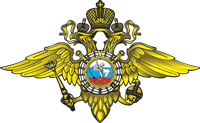 МИНИСТЕРСТВО ВНУТРЕННИХ ДЕЛ ПО ЧУВАШСКОЙ РЕСПУБЛИКЕИНФОРМАЦИОННО-АНАЛИТИЧЕСКАЯ ЗАПИСКА О СОСТОЯНИИ ПРАВОПОРЯДКА И ОСНОВНЫХ РЕЗУЛЬТАТАХ ДЕЯТЕЛЬНОСТИ
ОРГАНОВ ВНУТРЕННИХ ДЕЛ ПО
ЧУВАШСКОЙ РЕСПУБЛИКЕза 2018 годЧЕБОКСАРЫ2019СодержаниеВлияние социально-экономических процессов на  состояние преступности. Взаимодействие с институтами  гражданского общества	2Характеристика криминогенной ситуации в Чувашской Республике	3Преступления против личности	6Преступления против собственности	7Предупреждение экстремистских проявлений	9Противодействие организованной преступности	9Борьба с незаконным оборотом наркотиков	10Защита экономики от преступных посягательств и противодействие коррупции	11Раскрытие и расследование преступлений	12Охрана общественного порядка и обеспечение  общественной безопасности	14Профилактика правонарушений	16Состояние преступности среди несовершеннолетних	17Обеспечение безопасности дорожного движения	19Меры по обеспечению общественного доверия и поддержки граждан	21Влияние социально-экономических процессов на 
состояние преступности. взаимодействие с институтами 
гражданского обществаСоциально-экономические процессы, происходившие в Чувашской Республике, оказали существенное влияние на состояние оперативной обстановки. Основные категории лиц, наиболее часто совершающих противоправные деяния, - это неработающие, ранее судимые, а также лица, злоупотребляющие алкоголем.За счет лиц, не имеющих постоянного источника доходов, происходила основная подпитка криминальной среды. Их доля в общем числе лиц, совершивших преступления, составила 65,2% (+0,3%). Сохранились проблемы в социальной адаптации лиц, освободившихся из мест лишения свободы. Доля повторной преступности составила 57,7% (-1,2%) в общем массиве совершенных преступлений.Повышению уровня тревожности населения способствовали проявления социальных патологий (алкоголизации, наркотизации), что нашло отражение в статистике. 80,8% убийств и 83,1% умышленных причинений тяжкого вреда здоровью совершены в состоянии алкогольного опьянения. Число преступлений, совершенных лицами в состоянии алкогольного опьянения, снизилось на 6,1% (2905). При этом уровень алкогольной преступности остается довольно высоким (34,0%).Рис. 1. Социальный состав лиц, совершивших преступленияОсновные положения государственной политики в области профилактики правонарушений нашли свое отражение в Стратегии социально-экономического развития Чувашской Республики до 2035 года, утвержденной Постановлением Кабинета Министров Чувашской Республики от 28 июня 2018 г. № 254. В соответствии с данным документом к 2035 году поставлены задачи по снижению доли преступлений, совершенных лицами, ранее их совершавшими, находившимися в состоянии алкогольного опьянения, а также числа несовершеннолетних, совершивших преступления.Принимался комплекс мер по повышению уровня доверия граждан к органам внутренних дел, а также соблюдению в служебной деятельности прав и свобод граждан. Во взаимодействии со средствами массовой информации активизирована информационно-пропагандистская работа, расширены сервисы Интернет-сайта МВД. Действует Общественный совет при МВД. 
На постоянной основе работает приемная Общественного совета, выпускается газета «Полиция и общество».Результатом проведенной работы явились недопущение на территории республики конфликтных ситуаций, вызванных социально-экономическими, социально-политическими, межнациональными, религиозными и иными проблемами, а также стабильная обстановка в сфере межнациональных и межконфессиональных отношений, отсутствие явных условий и предпосылок к возникновению экстремистских проявлений.Характеристика криминогенной ситуации
в Чувашской РеспубликеЗа 2018 год в дежурных частях органов внутренних дел зарегистрировано 338954 (+1,1%) сообщения о преступлениях, об административных правонарушениях и происшествиях. По рассмотренным сообщениям вынесено 53273 (-4,3%) постановления об отказе в возбуждении уголовного дела.Рис. 2. Количество заявлений и сообщений о преступлениях 
Число зарегистрированных преступлений снизилось на 7,6% 
(с 12794 до 11824). Вместе с тем рост регистрируемой преступности отмечен на территориях обслуживания ОМВД по г. Новочебоксарск (+10,2%), Ядринскому (+21,8%), Ибресинскому (+1,1%) районам, 
ОП по Красноармейскому району (+2,0%).Рис. 3. Динамика и уровень преступности (в расчете на 10 тысяч населения)Для Чувашской Республики характерна урбанизация преступности, связанная с перемещением в города основных очагов криминальной напряженности, в том числе усилением внутренней и внешней миграции. 
Так, из общего количества зарегистрированных преступлений 8789 (74,3%) совершено в городах и поселках городского типа, 3032 (25,6%) – в сельской местности. Рис. 4. Территориальное распределение преступностиВ среднем по республике уровень преступности в расчете на 10 тыс. населения снизился на 7,2 пункта и составил 96,0 преступлений. Наименьшая криминальная активность населения отмечается в Янтиковском (45,6), Яльчикском (42,6) и Батыревском (49,9) районах, наибольшая - в Козловском (121,2), Ядринском (116,5) районах, гг. Новочебоксарск (112,1), Канаш (111,9), Чебоксары (111,0).           Рис. 5.1. Структура преступности                                 Рис. 5.2. Структура преступности                                    за 2018 год                                                                        за 2014 годВ структуре преступности наибольший удельный вес приходится на хищения чужого имущества (48,2%), превентивные составы Уголовного Кодекса (17,6%), преступления экономической направленности (8,6%). 
При этом необходимо отметить, что за последние 4 года увеличилась доля преступлений в сфере НОН, мошенничеств и краж. Массовая доля убийств, умышленных причинений тяжкого вреда здоровью, грабежей, разбоев, изнасилований, причинений среднего и тяжкого вреда здоровью, побоев, угроз убийством, истязаний сократилась.В общем массиве преступности преобладают посягательства небольшой тяжести, доля которых составляет 48,5% (+2,2%), всего их зарегистрировано 5735 (-3,2%). Количество особо тяжких преступлений снизилось на 20,4%
(до 865), тяжких - возросло на 0,4% (до 1814).В результате преступных посягательств здоровью 250 граждан был причинен тяжкий вред (-25,8%), 221 человек погиб (-6,8%).Преступлений, связанных с посягательствами на жизнь сотрудников правоохранительных органов (статья 317 УК РФ), не зарегистрировано.Рис. 6. Удельный вес преступлений по категориямПреступления прОтив личностиОрганами внутренних дел уделяется особое внимание вопросам предупреждения, пресечения и раскрытия преступлений против личности. 
В общем массиве преступлений указанной категории продолжают преобладать преступления небольшой и средней тяжести.Количество зарегистрированных убийств снизилось на 51,2% (42). Принимаемые меры профилактического характера позволили не допустить фактов совершения убийств в Алатырском, Козловском, Моргаушском, Урмарском, Красноармейском и Красночетайском районах. Раскрываемость данных преступлений составила 94,4% (+1,7%). В 2 раза (с 28 до 14) снижено число преступлений данной категории, совершенных в сфере семейно-бытовых отношений.Количество умышленных причинений тяжкого вреда здоровью снизилось на 16,0% (до 147), при этом в Комсомольском районе не допущено ни одного такого факта (за 2017 год – 1). По раскрываемости данного вида преступлений Чувашская Республика занимает лидирующие позиции по ПФО (2 место, раскрываемость – 98,7%, по ПФО – 96,8%, по России – 94,4%)  Рис.7.  Динамика убийств и умышленных причинений тяжкого вреда здоровьюЗа 2018 год на 16,9% (до 128) снизилось количество преступлений против половой неприкосновенности, в том числе изнасилований - на 8,9% 
(до 41), раскрываемость которых составила 100% (+2,2%).По итогам 2018 года органами внутренних дел выявлено 2077 преступлений превентивной направленности, окончены расследованием уголовные дела по 2007 преступным фактам. Преступления против СОБСТВЕННОСТИЧисло хищений чужого имущества снизилось на 8,4% (с 6224 до 5702). Остались нераскрытыми 2646 (-11,6%) преступных посягательств данной категории, раскрываемость составила 52,8% (+2,2%).Число краж снизилось на 5,8% (с 3559 до 3354), их раскрываемость возросла на 1,4% (до 52,3%). Количество таких преступлений сократилось в 18 городах и районах республики, наиболее в Янтиковском (-66,7%) и Порецком (-53,2%) районах.Зарегистрировано 229 (-22,4%) краж из квартир, раскрываемость составила 71,7% (+1,2%). Их число сократилось на территориях 
17 муниципальных образований, наиболее значительно в г. Канаш (-63,6%) и Урмарском районе (-66,7%). На 13,5% меньше совершено краж из гаражей (122). Раскрываемость данного вида преступлений возросла до 32,7% (+12,2%). На 20,1% (до 267) сократилось количество краж из автомобилей. Раскрываемость составила 40,9% (+3,1%).Число краж автомобилей уменьшилось на 40,4% (до 28), раскрываемость возросла на 24,1% и составила 77,8%.Число угонов автотранспортных средств уменьшилось на 46,2% (до 49), их раскрываемость составила 98,2% (+10,2%).Количество грабежей снизилось на 30,8% (до 234). В результате проведенных профилактических мероприятий не допущено фактов совершения таких преступлений в Ибресинском, Канашском, Яльчикском и Янтиковском районах. Раскрываемость грабежей составила 90,6%, что значительно выше результатов по ПФО (76,6%) и России (69,2%).Рис. 8. Сведения об открытых хищениях чужого имуществаЧисло разбоев сократилось на 45,5% (до 18), не допущено фактов совершения таких преступлений в Алатырском, Порецком, Батыревском, Шемуршинском, Аликовском, Вурнарском, Ибресинском, Комсомольском, Яльчикском, Козловском, Моргаушском, Урмарском, Янтиковском, Цивильском, Красночетайском районах. Достигнута 100,0% их раскрываемость (на уровне 2017 года).Число мошенничеств уменьшилось на 14,1% (до 1661), их раскрываемость возросла и составила 34,6% (+0,7%). Снижение числа преступлений данной категории отмечается на территории 11 городов и районов республики, наиболее в г. Чебоксары (-26,7%).В общем массиве хищений значительный объем приходится на кражи и мошенничества, совершаемые бесконтактным способом (27,7% или 1580 фактов).В разрезе территориальных органов наибольшее число таких преступлений зарегистрировано в УМВД по г. Чебоксары (58,2% от общего числа), ОМВД по г. Новочебоксарск (15,0%), г. Канаш (4,4%).Из 1580 преступлений 29,2% приходится на долю краж (462 факта, +87,0%), 68,7% - на долю мошенничеств (1085, -4,2%). Окончены расследованием уголовные дела по 300 преступлениям (+26,6%), приостановлены – по 1180 (-0,8%).предупреждение экстремистских проявленийМинистерством внутренних дел по Чувашской Республике осуществлен комплекс организационных и практических мер по противодействию распространению идеологии молодежного, религиозного и национального экстремизма, выявлению и пресечению фактов преступной деятельности членов неформальных молодежных объединений асоциальной направленности.В 2018 году выявлено 11 преступлений экстремистской направленности 
(7 - по ч. 1 ст. 282 УК РФ, 2 - ст. 354.1 УК РФ, 2 - по ч. 2 ст. 280 УК РФ). Отмечается снижение их числа (-59,3%). Все преступления совершены с использованием сети «Интернет» (-59,3%). В ходе мониторинга сетевых ресурсов привлечено к административной ответственности  за правонарушения экстремистской направленности 15 лиц 
(-11,8%) по 16 фактам (-30,4%), из них: 11 - по ст. 20.29 КоАП РФ
(+22,2%) и 5 – ст. 20.3 КоАП РФ (-64,3%).Зарегистрировано 3 преступления (+50,0%) террористического характера (1 - ч. 2 ст. 205.5 УК РФ, 2 - ч. 2 ст. 205.2 УК РФ).ПРОТИВОДЕЙСТВИЕ ОРГАНИЗОВАННОЙ ПРЕСТУПНОСТИЗа 2018 год окончены расследованием уголовные дела по 491 преступлению, совершенному в составе организованных преступных групп, что на 64,2% превышает показатель 2017 года (299). Изобличено 134 лица (+2,2 раза; 2017 год – 61) их совершивших.Возросшая согласованность действий следственных и оперативных служб органов внутренних дел позволила задокументировать 3 преступления по ст. 210 УК РФ (2017 год – 3), окончены расследованием уголовные дела по 4 таким фактам (+33,3%, 2017 год – 3).Рис. 9. Динамика преступлений, совершенных организованнымипреступными группамиСотрудниками ОВД выявлено 84 деяния, связанных с незаконным оборотом оружия (+6,3%), раскрываемость повысилась на 3,9%
(с 83,0% до 86,9%). Всего из незаконного оборота изъято 17 ед. огнестрельного оружия, 1174 – боеприпасов.Борьба с незаконным оборотом наркотиковВ 2018 году в республике зарегистрировано 1040 (-9,2%) преступлений в сфере незаконного оборота наркотических средств. Доля наркопреступности в общем массиве уголовно наказуемых деяний по итогам 2018 года составила 8,8% (-0,2%). Раскрываемость составила 82,9% (+0,6%).Повысилась результативность в пресечении деяний особо тяжких составов. На 42,0% увеличилось число раскрытых преступлений (с 505 до 717) и на 6,2% их раскрываемость (с 81,7% до 87,9%). За 2018 год в Чувашской Республике раскрыто 642 наркопреступления, совершенных преступными группами (+26,1%). Возбуждено три уголовных дела по ст. 210 УК РФ: одно – в отношении организатора структурного подразделения преступного сообщества по ч. 1 ст. 210 УК РФ; два – по фактам участия в преступном сообществе по ч. 2 ст. 210 УК РФ. К уголовной ответственности привлечено 165 (+70,1%) активных участников наркогруппировок.Заслуживает внимания количественная и качественная характеристика. В 2018 году из незаконного оборота изъято 76,9 кг (2017 год – 35,8 кг) «подконтрольных веществ», из которых 14,1 кг - синтетические наркотические средства (2017 год – 21,7 кг).Рис. 10. Сведения о преступлениях в сфере незаконного оборота наркотиковВажной составляющей профилактического воздействия на наркопотребителей является выявление административных правонарушений. В 2018 году составлено 980 (+11,4%) протоколов об административных правонарушениях, связанных с незаконным оборотом наркотических средств, психотропных веществ и их аналогов. К административной ответственности привлечено 790 (+16,5%) лиц.Защита экономики от преступных посягательств
и противодействие коррупцииВ результате принятых мер правоохранительными органами было выявлено 1018 преступлений экономической направленности, в том числе 
871 – следствие по которым обязательно.Доля экономической преступности в общем массиве преступных проявлений снизилась на 0,2% и составила 8,8%.Органами внутренних дел выявлено 227 экономических преступлений, совершенных в крупном и особо крупном размерах, 431 – тяжкое и особо тяжкое престпление.Рис. 11. Сведения о преступлениях экономической направленности(следствие по которым обязательно)Окончены производством уголовные дела по 848 (+17,0%) преступлениям экономической направленности, в том числе 704 (+4,8%) –  предварительное следствие по которым обязательно, из которых 523 (+1,6%) направлено в суд.Органами внутренних дел выявлено 50 (+4,2%) налоговых преступлений, из них 13 тяжких (+44,4%). Выявлено 319 (+20,4%) преступлений коррупционной направленности, из них органами внутренних дел – 82,4% или 263 факта (+22,9%). Окончены расследованием уголовные дела по 313 преступным фактам (+36,7%), в т.ч. 
252 – ОВД (+51,8%). Количество установленных лиц, совершивших такие преступления, возросло на 12,9% (со 124 до 140), выявленных ОВД – на 38,6%
(с 83 до 115). Наиболее заметно возросли результаты работы по выявлению преступлений по ст. 291.2 УК РФ (мелкое взяточничество) – с 9 до 96 фактов.РАСКРЫТИЕ И РАССЛЕДОВАНИЕ ПРЕСТУПЛЕНИЙОкончены расследованием уголовные дела по 8535 (+0,2%) преступлениям, в том числе 1906 – относящихся к категории тяжких и особо тяжких (+0,4%). Установлены виновные в совершении 4015 преступлений, следствие по которым обязательно (-3,7%), и 4520 – следствие по которым
не обязательно (+4,0%).Рис. 12. Динамика раскрываемости преступленийУдалось добиться повышения раскрываемости особо тяжких преступлений (до 89,5%), убийств (до 94,5%), побоев (до 92,2%), хищений чужого имущества (до 52,8%), краж (до 52,3%), в т.ч. краж из квартир 
(до 71,7%), краж АМТС (до 77,8%), угонов (до 98,2%), мошенничеств 
(до 34,6%), хулиганств (до 81,8%), поджогов (до 52,5%), преступлений в сфере незаконного оборота оружия (до 90,4%) и наркотиков (до 82,9%), экономической (до 87,2%) и коррупционной (до 99,4%) направленности, преступлений, совершенных в общественных местах, в т.ч. на улицах 
(до 76,1% и 76,8% соответственно).Достигнута 100%-ная раскрываемость истязаний, изнасилований, разбойных нападений, взяточничеств, преступлений экстремистской направленности.За 2018 год на территории Чувашской Республики зарегистрировано 2679 (-7,4%) особо тяжких и тяжких преступлений. Раскрываемость тяжких и особо тяжких преступлений превысила 74% (74,1%), что является третьим результатом по стране и лучшим по Приволжскому федеральному округу.Рис. 13. Структура тяжких и особо тяжких преступленийОстались нераскрытыми 3253 преступления (-10,8%). В их структуре преобладают имущественные составы, в основном кражи, доля которых в числе неочевидных преступлений составляет 48,2%.Рис. 14. Структура нераскрытых преступленийОхрана общественного порядка и обеспечение 
общественной безопасностиПродолжалась работа по обеспечению скоординированных действий заинтересованных органов исполнительной и муниципальной власти при реализации мер в системе государственной профилактики правонарушений. В 2018 году на территории Чувашской Республики действовала Государственная программа «Повышение безопасности жизнедеятельности населения и территорий Чувашской Республики» на 2012-2020 годы, утвержденная Постановлением Кабинета Министров Чувашской Республики от 11 ноября 2011 г. № 502.Анализ информации, полученной из территориальных органов МВД России на районном уровне, показал, что республикой и муниципалитетами на мероприятия правоохранительной направленности в 2018 году предусматривалось финансирование в размере 222 млн. рублей, из них освоено 219,3 млн. рублей (98,8%).Рис. 15. Состояние преступности на улицах и в других общественных местах Число преступлений, совершенных на улицах, снизилось на 17,7% 
(с 2572 до 2116), доля в числе зарегистрированных уменьшилась на 2,2% и составила 17,9%. Раскрываемость возросла на 4,2% (до 76,8%). На улицах совершено 563 кражи (-17,0%), 106 грабежей (-31,2%),
5 разбойных нападений (-66,7%), 106 фактов умышленного причинения легкого вреда здоровью и побоев (-30,3%), 9 (+2,3 раза) уголовно наказуемых хулиганств, 29 (+26,1%) умышленных причинений тяжкого вреда здоровью, 
43 (-45,6%) факта неправомерного завладения АМТС, 7 (-12,5%) вымогательств, 559 (-8,8%) наркопреступлений.Рис. 16. Структура уличной преступностиВ целях стабилизации криминогенной обстановки в общественных местах принимались меры по внедрению современных и мобильных средств охраны правопорядка. Оптимизировано несение службы нарядами на стационарных постах полиции с привлечением сил общественности, сотрудников служб безопасности и частных охранных организаций. Вносились коррективы в план единой дислокации постов и маршрутов. На сегодняшний день аппаратно-программные комплексы, включающие подсистемы видеонаблюдения, экстренной связи «гражданин-полиция» и позиционирования подвижных объектов, развернуты во всех муниципалитетах республики.На территории Чувашской Республики правоохранительный сегмент 
АПК «Безопасный город» представлен 2980 камерами видеонаблюдения, 
изображения которых выведены в дежурные части территориальных органов внутренних дел, что обеспечивает непрерывный контроль за оперативной обстановкой в режиме реального времени. Значительная роль в вопросах охраны общественного порядка отводится развитию общественных институтов правоохранительной направленности.В настоящее время на территории Чувашской Республики осуществляют деятельность 26 народных дружин с общей численностью 480 дружинников.Все народные дружинники обеспечены удостоверениями, нагрудными знаками и нарукавными повязками. Определены меры их материального стимулирования, льготы и компенсации.В 2018 году в рамках реализации муниципальных программ на организацию деятельности общественных формирований правоохранительной направленности и поощрение добровольных народных дружин выделено 5495,5 тыс. рублей, из которых освоено 5478 тыс. рублей (99,7%).В целях профилактики совершения преступлений в отношении лиц, находящихся в состоянии опьянения, продолжено проведение мероприятий по доставлению лиц, находящихся в общественных местах в состоянии алкогольного, наркотического или иного токсического опьянения и утративших способность самостоятельно передвигаться или ориентироваться в окружающей обстановке, в медицинские учреждения. За 2018 год сотрудниками органов внутренних дел с общественных мест в медицинские учреждения доставлено 2837 граждан, находящихся в состоянии алкогольного опьянения и утративших способность самостоятельно передвигаться или ориентироваться в окружающей обстановке.Профилактика правонарушенийВ республике сформирована и действует нормативно-правовая база для организации профилактической деятельности. Функционирует республиканская система профилактики правонарушений. Во всех городах и районах республики созданы и действуют комиссии по профилактике правонарушений, при сельских поселениях - Советы профилактики, в городах дополнительно созданы Советы профилактики и территориальные общественные советы при участковых пунктах полиции. Значительную роль в осуществлении превентивного воздействия на лиц, склонных к совершению противоправных деяний, играют специальные операции («Быт-Семья», «Полиция и дети», «Условник» и другие). В ходе проведения этих операций особое внимание уделяется профилактике правонарушений, выявлению лиц, незаконно пребывающих в республике, а также граждан, причастных к совершению преступлений. Благодаря принятым мерам профилактического характера число преступлений, совершенных в жилом секторе, снизилось на 13,4% (с 3943 до 3416), в том числе таких составов как убийство (-52,9%), умышленные причинения тяжкого вреда здоровью (-19,3%), истязания (-8,4%), угрозы убийством (-2,7%), насильственные действия сексуального характера (-55,0%), кражи (-15,0%), грабежи (-40,6%), мошенничества (-7,0%), разбои (-15,4%). Доля преступлений, совершенных в жилом секторе, от общего числа зарегистрированных преступлений составила 28,9% (2017 год – 30,8%).Расследовано 940 преступлений, совершенных на бытовой почве, что на 5,9% выше аналогичного показателя прошлого года (888).Основную долю преступлений, совершенных в быту, составляют угрозы убийством – 37,1% или 349 фактов, умышленные причинения легкого вреда здоровью и побои – 30,4% или 286 фактов, истязания – 16,4% или 
154 факта. В своем большинстве «бытовые» преступления выявлены сотрудниками полиции в инициативном порядке с целью предупреждения совершения более тяжких уголовно наказуемых деяний.Важнейшим профилактическим рычагом воздействия на преступность является административная практика.За 2018 год выявлено 1109454 административных правонарушения (+15,5%), в том числе:- мелкое хулиганство (ст. 20.1 КоАП РФ) – 32004 (-3,1%);	- мелкое хищение (ст. 7.27 КоАП РФ) – 2645 (+9,8%);- в сфере экономики (ст. 7.12, гл. 14 КоАП РФ) – 1580 (-0,8%);- по Федеральному Закону РФ «Об охране здоровья граждан от воздействия окружающего табачного дыма и последствий потребления табака» - 1430 (+13,7%);- по Закону Чувашской Республики от 23.07.2003 г. № 22 
«Об административных правонарушениях в Чувашской Республике» - 1174;- нарушения антиалкогольного законодательства (ст.ст. 20.20-20.22 КоАП РФ) – 39012 (-14,6%);- нарушения ПДД – 1007280 (+17,6%).Проводимая в республике работа по пресечению нарушений антиалкогольного законодательства и пропаганде здорового образа жизни, процессы алкоголизации населения оказывает положительное влияние на состояние криминальной обстановки. За 2018 год количество преступлений, совершенных лицами, находившимися в состоянии алкогольного опьянения, снизилось на 6,1% (2905), их удельный вес в числе раскрытых составил 34,0% (-2,3%). Одним из инструментов профилактики преступлений является административный надзор за лицами, освобожденными из мест лишения свободы.По состоянию на 1 января 2019 года на учете в ОВД состояло 
1172 лица (+18,0%, 2017 год - 993), в отношении которых установлен административный надзор, в том числе по инициативе ОВД – 398 (+35,8%, 2017 год - 293).Возросло на 20,5% (с 1754 до 2114) количество составленных административных протоколов за несоблюдение установленных судом ограничений и невыполнение обязанностей.На 22,8% (с 561 до 689) увеличилось количество направленных административных исковых заявлений об установлении дополнительных ограничений, в том числе на 24,4% (с 504 до 627) - удовлетворенных судом.Возросло на 20,4% (с 147 до 177) количество направленных в суды административных исковых заявлений о продлении срока административного надзора, на 33,8% (с 349 до 467) – об его установлении.Лицами, ранее совершавшими преступления, совершено 4927 преступных посягательств (-1,8%), их доля в числе расследованных составила 57,7% (-1,2%).Состояние преступности среди несовершеннолетнихВ 2018 году число несовершеннолетних, вовлеченных в преступную деятельность, снизилось 7,4% (с 324 до 300).Рис. 17. Структура преступности несовершеннолетнихВ настоящее время в органах внутренних дел на профилактическом учете состоит 1392 (+4,8%, 2017 год – 1328) подростка, в том числе
32 условно осужденных, 15 осужденных к обязательным работам, 
75 подростков, находящихся под следствием, 298 – не подлежащих уголовной ответственности, 20 – за употребление наркотических веществ, 11 – 
за употребление токсических и одурманивающих средств, 180 – за совершение административных правонарушений, 9 – вернувшихся из исправительных учреждений.Состоит на профучете 1106 (+2,6%, за 2017 год – 1078) родителей, отрицательно влияющих на детей. В суды направлено 34 материала для решения вопроса о лишении родительских прав (+13,3%).В уголовно-исполнительные инспекции направлено 32 (-11,1%) ходатайства о внесении представлений в суд на условно - осужденных несовершеннолетних, допустивших нарушения по приговору суда, из них об отмене условного осуждения - 13 (-31,6%), на возложение других обязанностей - 10 (-23,1%), на продление испытательного срока – 9 (+28,6%).По линии работы с несовершеннолетними составлено 7143 административных протокола (+6,2%), в том числе непосредственно на несовершеннолетних - 1593 (+3,2%), на родителей или лиц, их заменяющих - 5036 (+6,2%), на иных лиц – 514 (+16,3%).Число несовершеннолетних, ранее совершавших преступления и совершивших их вновь, снизилось на 15,2% (с 66 до 56).39 подростков совершили преступления, находясь в состоянии алкогольного опьянения (-11,4%).Рис. 18. Состояние преступности среди несовершеннолетнихЗа злостное неисполнение обязанностей по воспитанию своих детей к административной ответственности по ст. 5.35 КоАП РФ привлечено 4646 родителей (2017 год – 4414). По ст. 156 УК РФ за неисполнение родителями или лицами их заменяющими обязанностей по воспитанию несовершеннолетнего направлено в суд 13 уголовных дел, по ст. 150 УК РФ за вовлечение несовершеннолетнего в совершение преступления – 11.Обеспечение безопасности дорожного движенияМинистерством внутренних дел по Чувашской Республике реализовывался комплекс мероприятий, направленных на уменьшение количества дорожно-транспортных происшествий, снижение дорожно-транспортного травматизма. Налажено рабочее взаимодействие с органами исполнительной власти, Правительственной комиссией по обеспечению безопасности дорожного движения в Чувашской Республике. В 2018 году на территории Чувашской Республики действовала государственная программа Чувашской Республики «Развитие транспортной системы Чувашской Республики» на 2013–2020 годы, в составе которой реализовывалась подпрограмма «Повышение безопасности дорожного движения» (Постановление Кабинета Министров Чувашской Республики от 15 августа . № 324).Общее финансирование мероприятий подпрограммы безопасности дорожного движения из республиканского бюджета на 2018 год составило 123,9 млн. из которых освоено 122,4 млн.рублей или 98,8%.Аналогичные программы муниципального уровня утверждены во всех муниципальных образованиях республики, с объемом финансирования на 2018 год в 20 млн. 540,4 тыс. рублей из которых освоено 19 млн. 695,0 тыс. рублей или 95,9%.В целях устранения причин и условий, способствовавших совершению ДТП, должностным и юридическим лицам, ответственным за содержание дорог, выдано 1852 (+6,5%) предписания на устранение недостатков, в том числе юридическим лицам – 1368 (+37,2%). О нарушениях законодательства в области обеспечения безопасности дорожного движения для принятия мер реагирования направлено 43 (+13,2%) информации в органы прокуратуры.За 2018 год на территории республики зарегистрировано
1246 (-9,1%) дорожно-транспортных происшествий, в которых 160 (на уровне 2017 года) человек погибло и 1635 (-12,4%) было ранено.Рис. 19. Состояние аварийности в Чувашской Республике В последние годы достигнуто стабильное сокращение количества лиц, погибших в результате дорожно-транспортных происшествий. Так, по итогам  2018 года по сравнению с 2012 годом сокращение составило 40% (в 2012 г. – 265, в . – 253, в . – 245, в . – 208, в 2016 г. – 171, в 2017 г. – 160, за 2018 г. – 160).В течение 6 лет, прошедших с начала реализации Федеральной целевой программы «Повышение безопасности дорожного движения в 2013 – 2020 годах», значение порогового показателя ежегодно достигалось. Сокращение количества погибших по сравнению с 2012 годом:в 2013 г. прогнозировалось на 1,47% (фактически – на 4,53%), в 2014 г – на 2,64% (фактически – на 7,55%), в 2015 г. – на 4,2% (фактически – на 21,50%), в 2016 г. – на 5,33% (фактически – на 35,47%), в 2017 г. – на 12,86% (фактически – на 40,0%);в 2018 г. – на 18,58% (фактически – на 40,0%).Количество ДТП с участием нетрезвых и отказавшихся от освидетельствования водителей сократилось на 8,9% (со 158 до 144). В результате таких происшествий погибло 26 человек (-42,2%) и 204 (-8,9%) ранено.Сотрудниками Госавтоинспекции в области обеспечения безопасности дорожного движения выявлено 1007280 (+17,6%, 2017 год - 856797) административных правонарушений. С использованием приборов фотофиксации, работающих в автоматическом режиме, выявлено 800 115 правонарушений (+28,0%, 2017 год – 624 999).Меры по обеспечению общественного доверия
и поддержки гражданВ 2018 году МВД по Чувашской Республике проделан значительный объем работы, направленный на повышение уровня информированности населения о деятельности ОВД по профилактике преступлений и правонарушений, охране общественного порядка, обеспечению безопасности граждан, созданию положительного общественного мнения о деятельности полиции. В средствах массовой информации размещено 8376 материалов информационного и профилактического характера. За 2018 год в республиканской и районной периодической печати опубликовано 1907 материалов о деятельности органов внутренних дел Чувашской Республики, в т.ч. в районной печати – 1065.В эфире телеканалов показано 512 видеосюжетов, на федеральном телевидении – 45. Продолжается взаимодействие с телеканалами «Рен ТВ», «ТВ центр», «5 канал-Петербург», «НТВ», «Россия 24».На радио транслировалось 582 информационных сообщения.В новостных лентах информационных агентств размещено 3806 сообщений о деятельности МВД по Чувашской Республике.На официальном сайте МВД по Чувашской Республике в сети Интернет в разделе «Новости» за 2018 год размещено 1569 информационных сообщений о деятельности органов внутренних дел.Ежедневно наполняются актуальной информацией, сопровождаемой фото и видеоматериалами, официальные аккаунты МВД по Чувашской Республике в сети Интернет: «Twitter», «Instagram», «Facebook», 
«В Контакте», видеохостинг «YouTube». За два года существования страницы МВД по Чувашии в «Instagram», число подписчиков аккаунта выросло до 14 тысяч человек.Значительной популярностью у жителей Чувашии пользуется аккаунт УГИБДД МВД по Чувашии в «Instagram», число подписчиков превышает 58 тысяч человек.Проводится широкомасштабная работа по профилактике бесконтактных мошенничеств. Изготовленные по инициативе МВД по Чувашской Республике 50 тысяч иллюстрированных листовок распространены в городах и районах республики в местах массового пребывания граждан, оказания государственных услуг, торгово-развлекательных центрах и салонах общественного транспорта. Проводится ежедневное информирование населения через СМИ и сеть Интернет о фактах мошенничества и рекомендации по их предупреждению. Совместно с представителями банковских учреждений проводятся мастер-классы и флеш-мобы по профилактике данного вида преступлений. К примеру, 15.12.2018 в ДК ЧГУ им. И.Н. Ульянова проведена акция «Дед Мороз предупреждает». Созданный ОИиОС профилактический видеоролик размещен на страницах популярных социальных сетей в Интернете. Организовано ежедневное размещение на телеканалах «Россия 1» и «Россия 24» (ГТРК «Чувашия») и «Национальное телевидение» данного видеоролика и тематической «бегущей строки». Ролик транслируется также в кинотеатрах г. Чебоксары и Новочебоксарска перед показами фильмов, а также на установленных в г. Чебоксары видеоэкранах.При активном участии Общественного совета  при МВД по Чувашской Республике проводятся социально-имиджевые акции и спецпроекты МВД: «Классный полицейский», «Диалог с полицией», «Воспитай четвероногого друга», «Полиция и Дети».В учебных заведениях республики проведены мероприятия по пропаганде социально значимых ценностей и создания условий для развития мирных межнациональных и межрелигиозных отношений. В период апрель-май в территориальных органах МВД России на районном уровне проведены «Дни открытых дверей» – своего рода мини-акция МВД по Чувашской Республике «Полицейский десант»: для учеников старших классов организованы экскурсии по отделам полиции, показана работа отдельных подразделений, проведены профориентационные беседы. Кроме того, в г. Чебоксары проведены экскурсии для студентов факультетов правоохранительной направленности и депутатов городского собрания депутатов в Центр управления нарядами УМВД России по г. Чебоксары с целью ознакомления с работой полиции, создания положительного имиджа ОВД в целом.В период летних каникул проведены акции «Каникулы с Общественным советом» и «Каникулы без опасности»: общественниками и сотрудниками полиции проверена организация безопасности и досуга в детских оздоровительных лагерях. Накануне Дня знаний (конец августа – начало сентября) проведена акция «Соберем ребенка в школу» и «Помоги пойти учиться» в районах республики.По результатам проведенного ФСО России в 2018 году опроса населения о деятельности полиции среди регионов Российской Федерации Чувашская Республика находится на 23 рейтинговом месте по уровню доверия граждан к сотрудникам полиции в обеспечении личной и имущественной безопасности – положительную оценку дали 45,6% опрошенных (в 2017 году – 45,8%), 
на 36 месте по защищенности от преступных посягательств – 45,0% 
(в 2017 году – 40,6%), на 39 месте по эффективности деятельности полиции по защите личных и имущественных интересов – 39,2% (в 2017 г. – 37,2%), 
на 3 месте по совершению в отношении респондентов преступлений – 
3,4% (в 2017 году – 5,2%).МВД по Чувашской РеспубликеРайоны и города с наиболее высокойдолей особо тяжких преступлений:Районы с наиболее высокойдолей тяжких преступлений:г. Канаш (12,0%)г. Новочебоксарск (11,3%)г. Чебоксары (9,3%)Чебоксарский (6,4%)Мариинско - Посадский (5,8%)Порецкий (19,6%)Мариинско - Посадский (18,8%)Ибресинский (18,1%)Цивильский  (18,0%)Красноармейский (18,0%)